Stațiunea: Dubova, Cazanele Dunarii		PENSIUNEA MELBA 4*TARIFE cazare + mic dejun * Toate preturile includ wi-fi, micul dejun si acces piscina/masa de tenis/fussball pe perioada verii (piscina este in functiune incepand cu luna iunie). ** In perioada iunie-septembrie, rezervarile se fac pentru minim 3 nopti.****Rezervarea se face doar cu plata unui avans nereturnabil de către pensiune 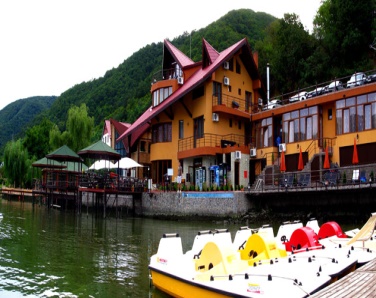 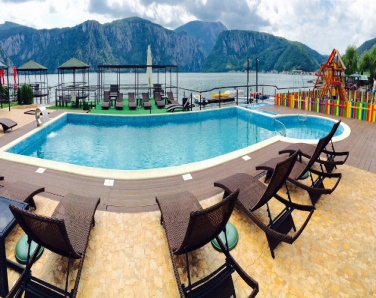 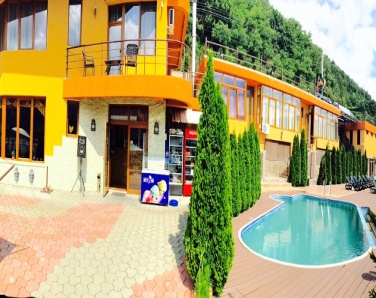 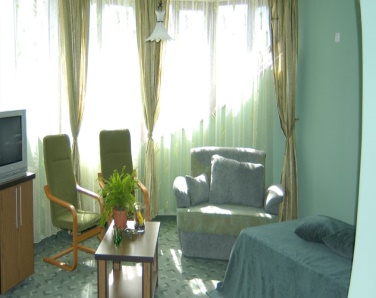 		PENSIUNEA NAIYA 3*TARIFE  cazare + mic dejun Soră mai tânără a Pensiunii Melba****, Pensiunea Naiya*** pune la dispoziția vizitatorilor săi toate ofertele de agrement de care beneficiază și clienții Melbei.* Toate preturile includ wi-fi, micul dejun si acces piscina Melba, masa de tenis/fussball pe perioada verii (piscina este in functiune incepand cu luna iunie). ** In perioada iunie-septembrie, rezervarile se fac pentru minim 3 nopti.****Rezervarea se face doar cu plata unui avans nereturnabil de către pensiune ATENȚIE, LOCURI LIMITATE!Atracții turistice:Capul sculptat în stâncă al lui DecebalTabula TraianaAda KalehMănăstirea MraconiaPeştera PonicovaGrota veteranilorPerioadaMartie 2020 – Aprilie 2020:Mai 2020:iunie – septembrie:camera dublă260 RON/cameră/noapte/2 persoane280 RON/cameră/noapte/2 persoane300 RON/cameră/noapte/2 persoanecameră dublă în regim single220 RON/cameră/noapte/1 persoană240 RON/cameră/noapte/1 persoană260 RON/cameră/noapte/1 persoanăPerioadaMai 2020:Iunie 2020 – Septembrie 2020:camera dublă260 lei/cameră/noapte280 lei/cameră/noapte